Результати навчанняПР 21 Застосувати природничо-науковий підхід, що базується на порівняльному аналізі, під час вирішування проблем та  пошуку нестандартних рішень в своїй фаховій діяльностіПР 22 Аналізувати біологічні та фізіологічні основи психічної діяльності людини.ПР 23 Аналізувати теоретичні та експериментальні підходи дослідження психічних процесів особистості в онтогенезі. ПР 24 Самостійно аналізувати факти, явища та процеси в системі «людина-світ» в їх діалектичному взаємозв’язку та урахування тих тенденцій, які відбудуватися у світі  Теми що розглядаються Тема 1. Предмет і завдання зоопсихології та порівняльної психології. Історія розвитку. Тема 2. Методи дослідження в зоопсихологіїТема №3. Загальні теорії зоопсихологіїТема № 4 Проблема походження психики Тема 5. Інстинктивна поведінкаТема №6. Комунікація та соціальна поведінка тваринТема №7. Навчання тварин Тема №8. Розумова діяльність тварин. Формування поведінки тваринМетодами навчання у викладанні навчальної дисципліни «зоопсихологія та порівняльна психологія» є:- словесні (бесіда, дискусія, лекція, робота з книгою)- дослідницькі (теоретичний аналіз наукових джерел, емпіричне дослідження)- практичні (практичні вправи)- групові (творчі групи, робота в малих групах, робота в парах)МЕТОДИ КОНТРОЛЮМетодами контролю у викладанні навчальної дисципліни  «Зоопсихологія та порівняльна психологія» є усний та письмовий контроль під час проведення поточного та семестрового контролю.Поточний контроль реалізується у формі опитування, виступів на практичних заняттях, тестів, виконання індивідуальних завдань, проведення контрольних робіт. Контроль складової робочої програми, яка освоюється під час самостійної роботи студента, проводиться:з лекційного матеріалу – шляхом перевірки конспектів;з практичних занять – за допомогою перевірки виконаних завдань.Семестровий контроль проводиться у формі екзамену відповідно до навчального плану в обсязі навчального матеріалу, визначеного навчальною програмою та у терміни, встановлені навчальним планом.Семестровий контроль також проводитися в усній формі по екзаменаційних білетах або в письмовій формі за контрольними завданнями. Результати поточного контролю враховуються як допоміжна інформація для виставлення оцінки з даної дисципліни.Студент вважається допущеним до семестрового екзамену з навчальної дисципліни за умови повного відпрацювання усіх практичних занять, передбачених навчальною програмою з дисципліниРозподіл балів, які отримують студентиТаблиця 1. – Розподіл балів для оцінювання успішності студента для іспитуКритерії  та система оцінювання знань та вмінь студентів. Згідно основних положень ЄКТС, під системою оцінювання слід розуміти сукупність методів (письмові, усні і практичні тести, екзамени, проекти, тощо), що використовуються при оцінюванні досягнень особами, що навчаються, очікуваних результатів навчання.Успішне оцінювання результатів навчання є передумовою присвоєння кредитів особі, що навчається. Тому твердження про результати вивчення компонентів програм завжди повинні супроводжуватися зрозумілими та відповідними критеріями оцінювання для присвоєння кредитів. Це дає можливість стверджувати, чи отримала особа, що навчається, необхідні знання, розуміння, компетенції.Критерії оцінювання – це описи того, що як очікується, має зробити особа, яка навчається, щоб продемонструвати досягнення результату навчання.Основними концептуальними положеннями системи оцінювання знань та вмінь студентів є:Підвищення якості підготовки і конкурентоспроможності фахівців за рахунок стимулювання самостійної та систематичної роботи студентів протягом навчального семестру, встановлення постійного зворотного зв’язку викладачів з кожним студентом та своєчасного коригування його навчальної діяльності.Підвищення об’єктивності оцінювання знань студентів відбувається за рахунок контролю протягом семестру із використанням 100 бальної шкали (табл. 2). Оцінки обов’язково переводять у національну шкалу (з виставленням державної семестрової оцінки „відмінно”, „добре”, „задовільно” чи „незадовільно”) та у шкалу ЕСТS (А, В, С, D, Е, FХ, F).Таблиця 3 – Шкала оцінювання знань та умінь: національна та ЕСТSОсновна літератураДоценко В.В. Зоопсихологія : навч. посіб. / В. В. Доценко ; МВС України, Харків. нац. ун-т внутр. справ. — Харків, 2019. — 240 с.Шевців М. В., Філоненко М. М. Зоопсихологія з основами етології : підручник. Київ : ЦУЛ, 2013. – 242 с.Яцина О.Ф. Зоопсихологія: Навчально-методичний посібник. – Ужгород: Видавництво УжНУ«Говерла», 2010. – 144 с.Допоміжна літератураВиноград О. В. Основи службової кінології : навч. посіб. Хме-льницький : Меркьюріті-Поділля, 2011. – 192 с.Гайдук С. В. Основи дресирування, гігієни та годівлі службо-вих собак : навч. посіб. Київ : Інтерсервіс, 2017. – 176 с.Структурно-логічна схема вивчення навчальної дисципліниТаблиця 4. – Перелік дисциплін Провідний лектор: доц. Хавіна І.В.__		________________(посада, звання, ПІБ)				(підпис)СИЛАБУССИЛАБУССИЛАБУССИЛАБУССИЛАБУССИЛАБУССИЛАБУСШифр і назва спеціальностіШифр і назва спеціальностіШифр і назва спеціальності053 ПсихологіяІнститут / факультетІнститут / факультетСоціально-гуманітарних технологійНазва програмиНазва програмиНазва програмиПсихологіяКафедраКафедраПедагогіки та психології управління соціальними системами імені акад. І.А. ЗязюнаТип програмиТип програмиТип програмиОсвітньо-професійнаМова навчанняМова навчанняукраїнськаВикладачВикладачВикладачВикладачВикладачВикладачВикладачХавіна Ірина Валер’ївнаХавіна Ірина Валер’ївнаХавіна Ірина Валер’ївнаХавіна Ірина Валер’ївнаХавіна Ірина Валер’ївнаIrina.Khavina@khpi.edu.uaIrina.Khavina@khpi.edu.ua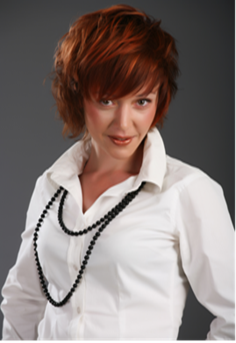 Кандидат педагогічних наук, доцент кафедри педагогіки та психології управління соціальними системами імені акад. І.А. Зязюна НТУ «ХПІ». Досвід роботи – 9 років. Автор понад 35 наукових та навчально-методичних праць. Провідний лектор з дисциплін: «Анатомія ЦНС та ВНД», «Зоопсихологія та порівняльна психологія», «Антропологія», «Психофізіологія»Кандидат педагогічних наук, доцент кафедри педагогіки та психології управління соціальними системами імені акад. І.А. Зязюна НТУ «ХПІ». Досвід роботи – 9 років. Автор понад 35 наукових та навчально-методичних праць. Провідний лектор з дисциплін: «Анатомія ЦНС та ВНД», «Зоопсихологія та порівняльна психологія», «Антропологія», «Психофізіологія»Кандидат педагогічних наук, доцент кафедри педагогіки та психології управління соціальними системами імені акад. І.А. Зязюна НТУ «ХПІ». Досвід роботи – 9 років. Автор понад 35 наукових та навчально-методичних праць. Провідний лектор з дисциплін: «Анатомія ЦНС та ВНД», «Зоопсихологія та порівняльна психологія», «Антропологія», «Психофізіологія»Кандидат педагогічних наук, доцент кафедри педагогіки та психології управління соціальними системами імені акад. І.А. Зязюна НТУ «ХПІ». Досвід роботи – 9 років. Автор понад 35 наукових та навчально-методичних праць. Провідний лектор з дисциплін: «Анатомія ЦНС та ВНД», «Зоопсихологія та порівняльна психологія», «Антропологія», «Психофізіологія»Кандидат педагогічних наук, доцент кафедри педагогіки та психології управління соціальними системами імені акад. І.А. Зязюна НТУ «ХПІ». Досвід роботи – 9 років. Автор понад 35 наукових та навчально-методичних праць. Провідний лектор з дисциплін: «Анатомія ЦНС та ВНД», «Зоопсихологія та порівняльна психологія», «Антропологія», «Психофізіологія»Загальна інформація про курсЗагальна інформація про курсЗагальна інформація про курсЗагальна інформація про курсЗагальна інформація про курсЗагальна інформація про курсЗагальна інформація про курсАнотаціяАнотаціяПід час навчання ОК здобувачі зможуть засвоїти знання з еволюція, розвиток та особливості психики тварин, а також робиться порівняльний аналіз психики тварин та людини.Під час навчання ОК здобувачі зможуть засвоїти знання з еволюція, розвиток та особливості психики тварин, а також робиться порівняльний аналіз психики тварин та людини.Під час навчання ОК здобувачі зможуть засвоїти знання з еволюція, розвиток та особливості психики тварин, а також робиться порівняльний аналіз психики тварин та людини.Під час навчання ОК здобувачі зможуть засвоїти знання з еволюція, розвиток та особливості психики тварин, а також робиться порівняльний аналіз психики тварин та людини.Під час навчання ОК здобувачі зможуть засвоїти знання з еволюція, розвиток та особливості психики тварин, а також робиться порівняльний аналіз психики тварин та людини.Цілі курсуЦілі курсуМетою викладання навчальної дисципліни «Зоопсихологія та порівняльна психологія» є загальне ознайомлення студентів з порівняльним аналізом психічної діяльності тварин як основи зародження і розвитку людської психіки Метою викладання навчальної дисципліни «Зоопсихологія та порівняльна психологія» є загальне ознайомлення студентів з порівняльним аналізом психічної діяльності тварин як основи зародження і розвитку людської психіки Метою викладання навчальної дисципліни «Зоопсихологія та порівняльна психологія» є загальне ознайомлення студентів з порівняльним аналізом психічної діяльності тварин як основи зародження і розвитку людської психіки Метою викладання навчальної дисципліни «Зоопсихологія та порівняльна психологія» є загальне ознайомлення студентів з порівняльним аналізом психічної діяльності тварин як основи зародження і розвитку людської психіки Метою викладання навчальної дисципліни «Зоопсихологія та порівняльна психологія» є загальне ознайомлення студентів з порівняльним аналізом психічної діяльності тварин як основи зародження і розвитку людської психіки Формат Формат Лекції, практичні заняття,самостійна робота. Підсумковий контроль – залікЛекції, практичні заняття,самостійна робота. Підсумковий контроль – залікЛекції, практичні заняття,самостійна робота. Підсумковий контроль – залікЛекції, практичні заняття,самостійна робота. Підсумковий контроль – залікЛекції, практичні заняття,самостійна робота. Підсумковий контроль – залікСеместр111111Назва темиВиди навчальної роботи здобувачів вищої освітиВиди навчальної роботи здобувачів вищої освітиВиди навчальної роботи здобувачів вищої освітиВиди навчальної роботи здобувачів вищої освітиВиди навчальної роботи здобувачів вищої освітиРазом за темоюНазва темиАктивна робота на заняттіІндиві-дуальне завданняДоповідьІнше (есе, самост.опрацюв. матер.)МКРРазом за темоюТема 1. Предмет і завдання зоопсихології та порівняльної психології. Історія розвитку.2-25-9 Тема 2. Методи дослідження в зоопсихології26---8Тема №3. Загальні теорії зоопсихології26---8Тема № 4 Проблема походження психики 26--412Тема 5. Інстинктивна поведінка2-25-9Тема №6. Комунікація та соціальна поведінка тварин26---8Тема №7. Навчання тварин 2-25-9Тема №8. Розумова діяльність тварин. Формування поведінки тварин26412Залік -----25ВСЬОГО16306158100РейтинговаОцінка, балиОцінка ЕСТS та її визначенняНаціональна  оцінкаКритерії оцінюванняКритерії оцінюванняРейтинговаОцінка, балиОцінка ЕСТS та її визначенняНаціональна  оцінкапозитивнінегативні1234590-100АВідмінно- Глибоке знання навчального матеріалу модуля, що містяться в основних і додаткових літературних джерелах;- вміння аналізувати явища, які вивчаються, в їхньому взаємозв’язку і розвитку;- вміння проводити теоретичні розрахунки;- відповіді на запитання чіткі, лаконічні, логічно послідовні;- вміння  вирішувати складні практичні задачі.Відповіді на запитання можуть  містити незначні неточності                82-89ВДобре- Глибокий рівень знань в обсязі обов’язкового матеріалу, що передбачений модулем;- вміння давати аргументовані відповіді на запитання і проводити теоретичні розрахунки;- вміння вирішувати складні практичні задачі.Відповіді на запитання містять певні неточності;75-81СДобре- Міцні знання матеріалу, що вивчається, та його практичного застосування;- вміння давати аргументовані відповіді на запитання і проводити теоретичні розрахунки;- вміння вирішувати практичні задачі.- невміння використовувати теоретичні знання для вирішення складних практичних задач.64-74ДЗадовільно- Знання основних фундаментальних положень матеріалу, що вивчається, та їх практичного застосування;- вміння вирішувати прості практичні задачі.Невміння давати аргументовані відповіді на запитання;- невміння аналізувати викладений матеріал і виконувати розрахунки;- невміння вирішувати складні практичні задачі.60-63  ЕЗадовільно- Знання основних фундаментальних положень матеріалу модуля,- вміння вирішувати найпростіші практичні задачі.Незнання окремих (непринципових) питань з матеріалу модуля;- невміння послідовно і аргументовано висловлювати думку;- невміння застосовувати теоретичні положення при розвязанні практичних задач35-59FХ (потрібне додаткове вивчення)НезадовільноДодаткове вивчення матеріалу модуля може бути виконане в терміни, що передбачені навчальним планом.Незнання основних фундаментальних положень навчального матеріалу модуля;- істотні помилки у відповідях на запитання;- невміння розв’язувати прості практичні задачі.1-34 F  (потрібне повторне вивчення)Незадовільно-- Повна відсутність знань значної частини навчального матеріалу модуля;- істотні помилки у відповідях на запитання;-незнання основних фундаментальних положень;- невміння орієнтуватися під час розв’язання  простих практичних задачВивчення цієї дисципліни безпосередньо спирається на:На результати вивчення цієї дисципліни безпосередньо спираються:Загальна психологіяДиференційна психологіяПсихофізіологіяАнтропологіяЗагальна психологія